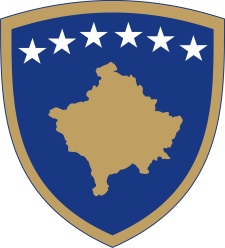 Republika e KosovësRepublika Kosova - Republic of KosovoQeveria - Vlada - GovernmentBr. 01/53              Datum: 16.10.2015Na osnovu  člana  92 stav 4. i člana  93 stav  (4) Ustava Republike Kosova, člana 4 Pravilnika br. 02/2011 o oblastima administrativnih odgovornosti Kancelarije Premijera i ministarstava, izmenjenog i dopunjenog  Pravilnikom br. 07/2011, i članom 19 Pravilnika o radu Vlade Republike Kosova  br. 09/2011, Vlada Republike Kosova je, na sednici održanoj 16. oktobra  2015 godine, donela:O D L U K UUsvaja se Nacrt zakona o izmenama i dopunama Zakona br. 04/L-042 o javnim nabavkama Republike Kosovo,  izmenjen i dopunjen Zakonom br. 04/L-237. Obavezuje se generalni sekretar Kancelarije premijera da Nacrt zakona iz  tačke  1 ove odluke prosledina razmatranje  i usvajanje od strane Skupštine Republike Kosova. Odluka stupa na snagu na dan potpisivanja.Isa MUSTAFA								___________________                                                                                                  Premijer Republike Kosovo   Dostavlja se:zamenicima Premijera svim ministarstvima  (ministrima )Generalnom sekretaru KPR-a  		Arhivi VladeRepublika e KosovësRepublika Kosova - Republic of KosovoQeveria - Vlada - GovernmentBr. 02/53              Datum: 16.10.2015Na osnovu  člana  92 stav 4. i člana  93 stav  (4) Ustava Republike Kosova, člana 4 stav 2. Zakona br. 04/L-162 o međunarodnim sporazumima, člana 4 Pravilnika br. 02/2011 o oblastima administrativnih odgovornosti Kancelarije Premijera i ministarstava, izmenjenog i dopunjenog  Pravilnikom   br. 07/2011, i članom 19 Pravilnika o radu Vlade Republike Kosova  br. 09/2011, Vlada Republike Kosova je, na sednici održanoj 16. oktobra  2015 godine, donela:ODLUKUUsvaja se u načelu inicijativa Ministarstva finansija, za pregovoranje međunarodnog sporazuma "Modernizacija službe invazivne kardiologije u Kliničkounverzitetskom centru Kosova " Tokom pregovora o ovom sporazumu obavezuje se Ministarstvo finansija da postupa u skladu sa odredbama Ustava Republike Kosova, Zakona br.04/L-052 o međunarodnim sporazumima, i drugimvažečim relevantnim odredbama. Odluka stupa na snagu na dan potpisivanja.Isa MUSTAFA								___________________                                                                                                  Premijer Republike Kosovo   Dostavlja se:zamenicima Premijera svim ministarstvima  (ministrima )Generalnom sekretaru KPR-a  		Arhivi VladeRepublika e KosovësRepublika Kosova - Republic of KosovoQeveria - Vlada - GovernmentBr. 03/53              Datum: 16.10.2015Na osnovu  člana  92 stav 4. i člana  93 stav  (4) Ustava Republike Kosova, člana 4 stav 2. Zakona br. 04/L-052 o međunarodnim sporazumima, člana 4 Pravilnika br. 02/2011 o oblastima administrativnih odgovornosti Kancelarije Premijera i ministarstava, izmenjenog i dopunjenog  Pravilnikom   br. 07/2011, i članom 19 Pravilnika o radu Vlade Republike Kosova  br. 09/2011, Vlada Republike Kosova je, na sednici održanoj 16. oktobra  2015 godine, donela:ODLUKUUsvaja se u načelu inicijativa Ministarstva finansija, o pregovoranju Međunarodnog Sporazuma između Vlade Republike Kosovo i Vlade Republike Hrvatske o saradnji i uzajamnoj pomoći u carinskim pitanjima. Tokom pregovora o ovom sporazumu obavezuje se Ministarstvo za infrastrukturu da postupa  u skladu sa odredbama Ustava Republike Kosova, Zakona br. 04/L-052 o međunarodnim sporazumima, i drugim važečim relevantnim propisima. Odluka stupa na snagu danom potpisivanja.Isa MUSTAFA								___________________                                                                                                  Premijer Republike Kosovo   Dostavlja se:zamenicima Premijera svim ministarstvima  (ministrima )Generalnom sekretaru KPR-a  		Arhivi VladeRepublika e KosovësRepublika Kosova - Republic of KosovoQeveria - Vlada - GovernmentBr. 04/53              Datum: 16.10.2015Na osnovu člana 92 stava 4.  i 93 stava (4) Ustava Republike Kosova, čalna 11 i 45 Zakona br.03/L-139 o ekproprijaciju nekretnina , sa izemenama  i dopunama izvršenim Zakonom br.03/L-205, člana 4 pravilnika br. 02/2011 o oblasti administrativne odgovornosti Kancelariji premijera i ministarstva izmenjenog i dopunjenog pravilnikom br. 07/2011 i članom 19 Poslovnika o radu Vlade Republike Kosova br. 09/2011, Vlada Republike Kosovo, je na sednici održanoj 16. oktobra 2015, donela:K O N A Č N UO D L U K UUsvaja se eksproprijacija za javni interes nekretnina vlasnika i nosilaca interesa koje su pogođene izgradnjom Objekta zajedničkog  graničnog prelaza  između Republike Kosova i Republike Makedonije , katastarska zona Stančić , opština Gnjilane , na osnovu Registra  u obliku tabele vlasnika i katastarskih  parcela koje su predmet eksproprijacije , uverenja katastarskih jedinica i površine   katastarskih parcela, kao i kopija plana, koordinata  parcela  i grafičkog dela linije ekproprijacije , opisanih  u tabelama u prilogu ove odluke.U roku od  5 (pet ) radnih dana od dana donošenja  ove odluke , Departman za eksproprijacije/MSPP   dostavlja  odluku subjektu potražiocu i drugim licima  identifikovanih u tabelama utvrdjenih u tački 1 ove odluke. U roku od  10 (deset) radnih dana od dana usvajanja  ove Odluke, Departman za eksproprijacije/MSPP  ovu odluku objavljuju u Službenom listu Republike Kosova i u jednim novinama sa velikim  tiražom na Kosovu. Integralni deo ove odluke je akt procene, izradjen od strane Kancelarije za procenu nekretnina/Ministarstvo finansija i tabele priložene uz ovu odluku u kojima je utvrdjen iznos nadoknade za one vlasnike ili nosioce  interesa, čija su imovinska prava ili  legitimni interesi pogodjeni procesom eksproprijacije, na osnovu Popratnog  dopisa  Akta procene br.protokola 4862/15 od 28.09.2015Protiv ove odluke ima pravo podneti žalbu u roku od  (30)  trideset kalendarskih  danu  nadležnom sudu, samo za osporavanje iznosa  naknade  utvrdjene u ovoj odluci,  subjekat tražilac, bilo koje lice koje je vlasnik ili nosilac  interesa na nepokretnu imovinu ili  imovinska prava pogodjenih ovom odlukom, kao i svako zainteresovano lice  koje ima neposredan legitimni i materijalni interes na nepokretnoj imovini koja je predmet konačne odluke, bez obzira da li je identifikovana ili nije u tabelama priloženih uz ovu odluku.U roku od 5(pet) kalandarskih dana od dana predaje žalbe u nadležnom sudu, podnosilac žalbe treba da  5 (pet) fizičke  kopije žalbe preda  u pravnoj kancealariji odgovrajučeg organa za eksproprijacije , a ukoliko podnosilac žalbe ne postupa u skladu sa ovim stavom, sud će odbiti žalbuU roku od  (2)  dve godine od dana stupanja  na snagu ove odluke, Odeljenje za eksproprijaciju u okviru Ministratva sredine i prostornog planiranja će u potpunosti isplatiti iznos nadoknade za eksproprijaciju, utvrđen u ovoj odluci.Odluka stupa na snagu danom objavljivanja u Službenom listu Republike Kosova i u jednim novinama sa velikim  tiražom na Kosovu  Isa MUSTAFA								___________________                                                                                                  Premijer Republike Kosovo   Dostavlja se:zamenicima Premijera svim ministarstvima  (ministrima )Generalnom sekretaru KPR-a  		Arhivi VladeRepublika e KosovësRepublika Kosova - Republic of KosovoQeveria - Vlada - GovernmentBr. 05/53              Datum: 16.10.2015Na osnovu člana 92 stava 4.  i 93 stava (4) Ustava Republike Kosova, člana 4 pravilnika br. 02/2011 o oblasti administrativne odgovornosti Kancelariji premijera i ministarstva izmenjenog i dopunjenog pravilnikom br. 07/2011 i članom 19 Poslovnika o radu Vlade Republike Kosova br. 09/2011, Vlada Republike Kosovo, je na sednici  održanoj 16. oktobra 2015, donela:ODLUKUOsniva se Međuministraska komisija za pitanja zajednica u sledećem sastavu: 1.1 Branimir Stojanović - zamenik premijera, predsednik;1.2 Dalibor Jevtić - Ministar za zajednice i povratak, član;1.3 Ljubomir Marić - Ministar za lokalnu samoupravu, član; 1.4 Mahir Yagcilar - Ministar za javnu upravu, član; 1.5 Avdulah Hoti - Ministar finansija, član;1.6 Blerand Stavileci - ministar za ekonomski razvoj, član; 1.7 Rasim Demiri - Ministar bez portfelja, član; 1.8 Arban Abrashi - Ministar rada i socijalnezaštite, član;1.9 Ivan Tomić - Direktor Kancelarije za zajednice pri Kancelariji premijera; član. Međuministarska komisija za zajednice ima mandat da ispita sva pitanja koja se odnose na prava zajednica. Obavezuje se  Međuministarska Komisija za zajednice prema Ustavu Republike Kosovo, važečem zakonodavstvu i Strategiji za zajednice i povratak 2014-2018 da izvrši sprovođenje ove odluke.Međuministarska komisija će izvršiti bolju institucionalnu koordinaciju u radu i sprovođenje ove odluke, stvaranjem boljih uslova za predstavnike manjinskih zajednica u skladu sa Ustavom Republike Kosovo i međunarodnim konvencijama Međuministarska komisija će izraditi akcioni plan svog rada a  predsednik međuministarske komisije će doneti  podzakonska akta o funkcionisanju komisije.Kancelarija za zajednice pri Kancelariji premijera obavlja funkcije  tehničkog sekretarijata  međuministarske komisije za zajednice. Predsednik Međuministarske komisije je odgovoran za sazivanje sastanaka Komisije. U cilju bolje koordinacije biće formirane  tehničke radne grupe. Međuministarska komisija  donosi odluke ako je na sastanku prisutno najmanje dve trećine (2/3) članova Komisije Odluka stupa na snagu danom potpisivanja.Isa MUSTAFA								___________________                                                                                            Premijer Republike Kosovo  Dostavlja se:zamenicima Premijera svim ministarstvima  (ministrima )Generalnom sekretaru KPR-a  		Arhivi Vlade